
Федеральное государственное бюджетное образовательное учреждениевысшего профессионального образования «Российский экономический университет им. Г.В. Плеханова» Факультет прикладного бакалавриатаКафедра политической экономикиКурсовая работа по Дисциплине: макроэкономикаПо теме:«Современная денежная система и особенности ее формирования в России»Выполнил студент 21 группы: Шаламов В.Ю.Проверил:К. эн., доцент Доценко Е.Ю.CодержаниеВведение……………………………………………………………………………………………………………..…41. Понятие и сущность денежной системы………………………………………...6Деньги: функции и виды……………………………………………………..6 Денежный рынок……………………………………………………………11 Типы денежных систем…………………………………….……………….13
Анализ денежной системы РФ……………………………………………...….17
2.1 Особенность формирования денежной системы РФ……………………..17
2.2. Современное состояние денежной системы РФ………………………....27Заключение……………………………………………………………………....30Список литературы……………………………...……………………………....32Москва, 2015Введение        Денежная система, это один из наиболее важных разделов экономической науки. Она представляет собой нечто гораздо большее, чем пассивный компонент экономической системы, чем просто инструмент, содействующий работе экономики. Правильно действующая денежная система вливает жизненную силу в круговорот доходов и расходов, который олицетворяет экономику. Хорошо работающая денежная система, способствует как полному использованию мощностей, так и полной занятости. И наоборот, плохо функционирующая денежная система может стать главной причиной резких колебаний уровня производства, занятости и цен в экономике, исказить распределение ресурсов.       Российская денежная система претерпела за время своего развития множество изменений, но до сих пор не пришла к стабильности. Правильный выбор стратегии изменения денежной системы – это залог успеха развития России. Поэтому в настоящие время перед нашим государством стоит важная задача - построение стабильной денежной системы: необходимо обеспечить устойчивость рубля, сделать его конвертируемой валютой во всех странах мира, свести инфляцию к минимуму. Актуальность рассмотрение данного вопроса определила выбор темы исследования: «Современная денежная система и особенности ее формирования».Цель работы: выявить специфику функционирования денежной системы РФ.Для решения поставленной цели нами были поставлены и последовательно решены следующие исследовательские задачи: 1. Дать характеристику денежной системы: понятие, виды, структура.2. Определить сущность денежного обращения: понятие, виды, особенности регулирования.3. Выявить специфику функционирования денежной системы РФ на современном этапе.Теоретическую и методологическую основу курсовой работы составляют работы учёных: Борисова Е.Ф., Дробозиной Л.А., Камаева В.Д., Киселевой Е.А., Лаврушина О.И., Сидоровича А.В., Чапурина М.Н. и других авторов.Информационной базой курсовой работы послужили статьи таких периодических изданий, как «Вопросы экономики», «Проблемы прогнозирования», «Финансы и кредит», «Государство и право», «Финансовое право», «Мировая экономика и международные отношения», а также информация, публикуемая на официальных сайтах Министерства финансов РФ, Российской газеты и др.Работа состоит из введения, трех глав, заключения, списка литературы (30 источников).Понятие и сущность денежной системыДеньги: функции и видыДеньги играют огромную роль в жизни общества.          Не зря их называют одним из величайших изобретений цивилизации. Деньги (товар, который служит эквивалентом для выражения стоимости всех товаров), являются единственным товаром, которому не нужно доказывать свою необходимость, ибо они является всеобщим платежным и покупательным средством и потому все стремятся к их обладанию.          Существует множество подходов к определению денег. Деньги можно определить как особый товар, служащий всеобщим эквивалентом. Данная формулировка сохраняет свою актуальность в течение длительного времени, хотя в современной экономической литературе встречаются и другие формулировки, в которых обычно указывают на отдельные их функции или свойства.          Деньги – металлические и/или бумажные знаки, являющиеся мерой стоимости при купле-продаже и выполняющие роль всеобщего эквивалента, т.е. выражающие стоимость всех других товаров и обмениваемые на любой из них. (Малый экономический словарь /Под ред. А.Н. Азрилияна. – М., 2000.)          П. Самуэльсон пишет о том, что поток денег – это источник жизненной силы, деньги служат как мера стоимости. Кроме того, деньги выступают как средство обмена и как единица масштаба цен или счета. (Самуэльсон П. Экономика. – М., 1992. – т. 1. – с. 40, с. 47.)          Английский экономист Дж. Хикс дал весьма оригинальную, но в то же время крайне слабую с научной точки зрения формулировку: деньги – это то, что используется как деньги.         Деньги - конечный продукт развития простого товарного производства и в то же время - первая форма существования капитала.Капитал, по Марксу, это не просто деньги, это деньги, которые приносят дополнительные деньги, это "стоимость, приносящая прибавочную стоимостьАристотель считал, что деньги являются продуктом соглашения между людьми.Такой же позиции придерживался и А.Смит, который писал, что деньги представляют собой техническое орудие, облегчающее обмен и для этой цели выбирались и употреблялись последовательно разные товары. Взгляд же Маркса на природу денег состоит в том, что деньги - это товар, который стихийно выделился из всей массы товаров и стал играть роль всеобщего эквивалента, выразителя стоимости всех других товаров.У. Петти деньги анализируются с позиций трудовой теории стоимости. Он рассматривает деньги как товар, служащий всеобщим эквивалентом, стоимость которого зависит от количества затраченного на него труда. Кроме того, Петти ставит вопрос о количестве денег, необходимом для обращения, и он близко подходит к правильному его пониманию.Деньги нередко называют языком рынка, ведь с их помощью происходит кругооборот ресурсов и товаров. Потребители покупают на рынке товары, которые продают производители, а производители, в свою очередь, отдают деньги за ресурсы, которые они получают от населения.Функции денег рассматриваются как проявление их сущности, они стабильны и мало подвержены изменениям. В большинстве случаев осуществляются лишь деньгами и могут выполняться только при участии людей. Такой подход к функциям денег означает, что деньги представляют инструмент экономических отношений в обществе, и именно люди, используя возможности денег, могут определять цены товаров, применять деньги в процессах реализации и платежей, а также использовать их в качестве средства накопления.Перечислим функции, которыми обладают деньги: мера стоимости, средство платежа, средство обращения, средство накопления (сбережения), мировые деньги.Деньги в качестве меры стоимости. Общество считает удобным использовать денежную единицу в качестве масштаба для соизмерения относительных стоимостей разнообразных благ и ресурсов. Благодаря денежной системе нам не надо выражать цену каждого продукта через  другие продукты, на которые его можно было бы обменять.Деньги в качестве средства платежа. Эта функция денег проявляется, прежде всего, в обслуживании платежей вне сферы товарооборота. Это налоги, социальные выплаты, проценты за кредит. Деньги легко принимаются в качестве средства платежа. Это удобное социальное изобретение, позволяющее платить владельцам ресурсов и производителям "товаром" (деньгами), который может быть использован для покупки любого из всего набора товаров и услуг, имеющихся на рынке.Деньги в качестве средства обращения обслуживания товарооборота. Во-первых, прежде всего деньги являются сегодня средством обращения, деньги можно использовать при покупке и продаже товаров и услуг. Как средство обмена деньги позволяют обществу избежать неудобств бартерного обмена. И представляя удобный способ обмена товарами, деньги позволяют обществу воспользоваться плодами географической специализации и разделения труда между людьми.Деньги служат средством сбережения. Поскольку деньги наиболее ликвидное имущество, они являются наиболее удобной формой хранения богатства. Владение деньгами за редким исключением не приносит денежного дохода, который извлекается при хранении богатства, например, в форме недвижимого имущества (собственности) или ценных бумаг (акций, облигаций и т.д.). Однако деньги имеют то преимущество, что они могут быть использованы фирмой или домашним хозяйством для любого финансового обязательства.Функция «мировые деньги» - это деньги в системе международных экономических отношений. Они функционируют как всеобщее платежное средство, всеобщее покупательное средство и всеобщая материализация общественного богатства. Мировые деньги в качестве международного средства выступают при расчетах по международным балансам: если платежи данной страны за определенный период превышает ее денежные поступления от других стран, то деньги представляют собой средство платежа[3].Важная особенность денег состоит в том, что любой человек, любая фирма, любое государственное учреждение признают деньги в качестве средства платежа и безоговорочно их принимают в обмен на товар или услугу. Более того, каждый из них абсолютно уверен, что этими деньгами он сможет оплатить любой товар, заплатить налоги или погасить свой долг. Деньги могут выполнять свои функции, потому что все признают их в качестве средства платежа. Следовательно, деньги — это общепризнанное средство платежа, которое, безусловно, принимается при оплате любых объектов купли-продажи, при совершении любых платежных операций и служит в качестве средства образования и накопления сбережений.Деньги – это всеобщий эквивалент, универсальное средство обмена, абсолютно ликвидный товар, посредством которого выражается стоимость всех остальных товаров. Виды денежных знаков. В настоящее время ни в одной стране нет системы металлического обращения. Основными видами денежных знаков являются: кредитные банковские билеты (банкноты), а также государственные бумажные деньги (казначейские билеты) и разменная монета, являющиеся законными платежными средствами в стране [16].Банкноты (банковские билеты) — это вид денежных знаков, законное платежное средство, выпускаемое в обращение центральными банками. Впервые банкноты были выпущены в обращение в конце XVII в. Центральные банки выпускали банкноты на основе учета (покупки) частных коммерческих векселей, которые служили их обеспечением. Наряду с векселями обеспечением банкнот являлось золото, находившееся в распоряжении центрального банка. Двойное обеспечение придавало «классическим» банкнотам высокую устойчивость и надежность. Выпущенные банкноты регулярно возвращались в центральный банк при наступлении срока платежа по учтенному векселю, а также при предъявлении их владельцами к размену на золото, т.к. в период золотого стандарта производился свободный размен банкнот на драгоценный металл. После мирового кризиса 1929-1933 гг. размен банкнот на золото был окончательно прекращен. Банкноты выпускаются строго определенного достоинства: в США обращаются банкноты в 1, 5, 10, 20, 50, 100 долларов, в Великобритании — 1, 5, 10, 20 и 50 фунтов стерлингов, в РФ — 5, 10, 50, 100, 500 и 1000 рублей. С 1 января 2002 г. введена в обращение наличная единая европейская валюта евро достоинством 1, 10, 20, 50, 100, 200 и 500 евро. Казначейские билеты — бумажные деньги, выпускаемые непосредственно государственным казначейством — министерством финансов или специальным государственным финансовым органом, как правило, для покрытия бюджетного дефицита. Казначейские билеты никогда не обеспечивались в отличие от банковских билетов драгоценными металлами и не подлежали размену на золото или серебро. После отмены золотого стандарта разница между казначейскими билетами и банкнотами практически стерлась.Разменная монета — слиток металла, имеющий установленные, законом весовое содержание и форму. Монеты чеканятся, как правило, казначейством, причем стоимость металла монеты соответствует лишь части номинала (разменной монеты). Монеты служат в качестве разменных денег и позволяют совершать любые мелкие покупки.Денежный рынок      Рынок денег — часть рынка ссудных капиталов, где осуществляются краткосрочные (сроком от одного дня до года) депозитно-ссудные операции, обслуживающие движение оборотного капитала компаний, краткосрочных ресурсов банков, государства и лиц. Денежный рынок — это рынок, на котором обращаются надежные краткосрочные инструменты, а движение денег вызвано различиями в уровнях прибыли и риска. Посредством кредитного механизма денежного рынка совершаются крупные операции в максимально короткие сроки.      Институциональная структура денежного рынка включает банки, брокерские и дилерские компании, другие финансово-кредитные учреждения. Источниками ресурсов на денежном рынке являются главным образом средства, привлеченные банковской системой у компаний, частных лиц. Основными же заемщиками на этом рынке являются промышленные и торговые компании, кредитно-финансовые институты, государство, которые используют ресурсы денежного рынка для регулирования ликвидности.       Денежный рынок подразделяется на учетный, межбанковский и валютный.К учетному рынку относят тот, на котором основными инструментами являются казначейские и коммерческие векселя, другие виды краткосрочных обязательств (ценные бумаги), главными характеристиками которых являются высокая ликвидность и мобильность.Межбанковский рынок — рынок, где временно свободные денежные ресурсы кредитных учреждений привлекаются и размещаются банками между собой, преимущественно в форме межбанковских депозитов на короткие сроки. Финансовый рынок — организованная или неформальная система торговли финансовыми инструментами. Он подразделяется на валютный рынок, рынок золота и рынок капиталов.Валютный рынок представляет собой сферу, где совершается купля-продажа иностранной валюты на основе спроса и предложения. Валютный рынок делится на биржевой и внебиржевой (межбанковский). В России с января 1992 года начала работать Московская межбанковская валютная биржа, а затем целый ряд региональных бирж. Для валютного рынка характерны два вида операций: «спот» (немедленная поставка валюты) и «форвард» — поставка через оговоренное время (месяц и более) по согласованному курсу.Денежный рынок – рынок кредитов и заимствований денег, служащий для удовлетворения межбанковских нужд в размещении и привлечении денежных средств. Является основой финансовых рынков. В денежном рынке участвуют банки, брокерские и дилерские фирмы, другие финансово – кредитные учреждения.Одним из способов классификации рынка ценных бумаг является деление его по срокам обращения (погашения) инструментов на рынок краткосрочных долговых обязательств – денежный рынок и рынок долгосрочных долговых ценных бумаг и долевых ценных бумаг – рынок капиталов. Термин «денежный рынок» используется для описания рынка долговых инструментов со сроком погашения менее одного года. Обычно интересы частных инвесторов лежат вне сферы денежного рынка, так как операции с такими инструментами осуществляются банками и предприятиями с целью управления собственными краткосрочными ресурсами и поддержания их в ликвидной форме.Инструменты денежного рынка относятся к объектам инвестиций, которые больше подходят к получению текущего дохода, а не роста капитала как в случае, например, с инструментом рынка акций капитала компаний, стабильно демонстрирующих показатель прибыли на одну акцию выше среднего по отрасли уровня. Так же особенностью инструментов денежного рынка является их принадлежность к объектам инвестирования с низким финансовым риском.Типы денежных системДенежная система – это форма организации денежного обращения в стране, сложившая исторически и закрепленная национальным законодательством.Денежная система включает следующие элементы:денежная единица — установленный законом денежный знак, который служит для соизмерения и выражения цен товаров;виды денег, являющихся законным платежным средством, — кредитные банковские билеты (наличные и безналичные), бумажные деньги (казначейские обязательства и билеты), разменная биллонная монета;денежная масса — сумма наличных и безналичных денежных средств, а также других платежных средств;эмиссионная система — порядок эмиссии банковских и казначейских билетов центральными банками и казначействами и каналы эмиссии;денежно-кредитная политика — совокупность денежно-кредитных инструментов (параметры денежной массы, нормы резервов, уровень процента, сроки кредита, ставки рефинансирования и т.д.) и институтов денежно-кредитного регулирования (центральный банк, министерство финансов).Тип денежной системы  зависит от формы функционирования денег – полноценные деньги или знаки стоимости. В процессе эволюции форм денег и денежных отношений сформировались два типа денежных систем.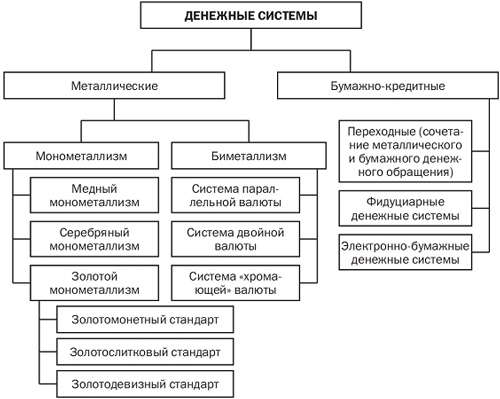 Металлические денежные системы - это системы, имеющие в основе металлические деньги с внутренней (реальной) стоимостью, в том числе моно- и биметаллические.Монометаллизм -денежная система, при которой один денежный металл выполняет роль всеобщего эквивалента. Развитые монометаллические денежные системы исторически учреждались на основе меди, серебра, золота. Медный монометаллизм существовал в Древнем Риме в HI-II вв. до н.э. Длительное время медные деньги составляли основу денежного обращения в России. Серебряный монометаллизм в России сложился в результате денежной реформы Канкрина (1843-1852), в Голландии (184-1875), в Индии (1852-1893), в Китае просуществовал до 1935 г.В конце XIX в. в большинстве стран произошло обесценивание серебра в связи с расширением его добычи из полиметаллических руд. Параллельно были открыты новые месторождения золота, что обусловило переход к золотому монометаллизму. Впервые золотой монометаллизм как тип денежной системы сложился в Великобритании и получил законодательное закрепление в 1816 г. В конце XIX в. золотой монометаллизм вводится в Германии, Франции, Норвегии, Дании, Австрии, России, Японии, США. Различают три разновидности золотого монометаллизма: золотомонетный, золотослитковый и золотодевизный стандарты. Биметаллизм - денежная система, при которой роль всеобщего эквивалента закрепляется за двумя благородными металлами (обычно золотом и серебром), предусматривается свободная чеканка монет из обоих металлов и их неограниченное обращение. В условиях биметаллизма соотношение между золотыми и серебряными монетами устанавливается в зависимости от рыночной цены денежных металлов. Эта система существовала в XIV-XVII вв. Известны три разновидности биметаллизма:система параллельной валюты — соотношение между золотыми и серебряными монетами устанавливалось стихийно;система двойной валюты — государство фиксировало соотношение между металлами, а чеканка золотых и серебряных монет и прием их населением производились по этому соотношению;система «хромающей» валюты — золотые и серебряные монеты были законным платежным средством, но не на равных условиях. Серебро выполняло роль заместителя золотых монет в обращении, а также использовалось в качестве разменной монеты.Законодательное закрепление за двумя металлами роли денег на определенном историческом этапе вступало в противоречие с природой денег как единственного товара, призванного играть роль всеобщего эквивалента. Несмотря на законодательно установленное равноправие обоих металлов, всеобщим эквивалентом служил только один из них. В результате один металл оказывается оцененным по закону выше его рыночной стоимости, а другой — ниже. Это обусловливало вытеснение из обращения монет из металла, который оценен ниже рыночной стоимости. Преобладающими в расчетах становятся монеты из металла, оцененного выше рыночной стоимости. Это явление в денежной системе описано законом Коперника-Грешема — экономический закон, выведенный польским ученым Н. Коперником в 1526 г. и окончательно сформулированный английским финансовым деятелем Т. Грешемом в 1560 г., согласно которому «худшие деньги вытесняют из обращения лучшие» при их одинаковой, установленной государством номинальной стоимости. При монометаллизме действие законаКоперника-Грешема проявлялось в том, что из обращения исчезали полноценные монеты, уступая место монетам, одинаковым по номинальной стоимости, но менее качественным.Бумажно-кредитные системы — это денежные системы, лишенные металлической основы, построенные на представительском принципе. Такие денежные системы существуют в настоящее время практически во всех странах.Анализ денежной системы РФОсобенности  денежной системы в  России
   Официальной денежной единицей Российской федерации  является рубль. Российским законодательством  запрещен выпуск иных денежных единиц и денежных суррогатов, определена ответственность лиц, нарушающих единство денежных отношений. Официальное соотношение между рублем и золотом или другими драгоценными металлами не устанавливается. Исключительное право выпуска наличных денег, организация и изъятия их из обращения на территории РФ принадлежит Центральному Банку России.8
   Денежная  единица, как правило, делится на мелкие, пропорциональные части. В большинстве  стран в настоящее время действует  десятичная система деления. Так, 1 российский рубль равен 100 копейкам. Наименование денежной единицы складывается исторически. Однако в некоторых случаях (например, в период революции) государство может установить новое наименование денежной единицы. Так, во Франции, когда к власти пришел Бонапарт Наполеон, который стал императором Наполеоном I, было установлено такое наименование денежной единицы, как "наполеондор". В России в период с 1922 по 1947 г. существовали два наименования денежной единицы: "рубль" и "червонец".
   Деньги  существовали и существуют всегда. Новые деньги поступают в оборот из банков, создающих их в результате кредитных операций. Поэтому кредитный характер денежной эмиссии является одним из основополагающих принципов организации денежной системы государства.9
   Понятия "выпуск денег" и "эмиссия денег" - неравнозначны. Выпуск денег в оборот происходит постоянно. Безналичные деньги выпускаются в оборот, когда коммерческие банки предоставляют ссуду своим клиентам. Наличные деньги выпускаются в оборот, когда банки в процессе осуществления кассовых операций выдают их клиентам из своих операционных касс. Однако одновременно клиенты погашают банковские ссуды и сдают наличные деньги в операционные кассы банков. При этом количество денег в обороте может и не увеличиваться.10
   Эмиссионные операции (операции по выпуску и изъятию денег из обращения) в государствах исторически осуществляли: центральный (эмиссионный) банк, пользующийся монопольным правом выпуска банковских билетов (банкнот), составляющих подавляющую часть налично-денежного обращения; казначейство (министерство финансов или другой аналогичный исполнительный орган), выпускающее мелкокупюрные бумажно-денежные знаки (казначейские билеты и монеты, изготовленные из дешевых видов металла). В настоящее время эмиссию неразменных на золото денежных знаков независимо от их вида осуществляют эмиссионные банки, которые организуют денежное обращение в стране и отвечают за его состояние. Поэтому нет четкой грани между кредитными и бумажными деньгами. И те и другие являются обязательными покупательными и платежными средствами на внутреннем рынке страны, а некоторые валюты - даже на внешнем рынке (конвертируемые валюты). Бумажные и кредитные деньги выступают в виде банковских билетов. Эмиссия банковских билетов осуществляется эмиссионным банком страны в процессе кредитования коммерческих банков государства; в процессе операций, связанных с покупкой иностранной валюты и государственных ценных бумаг. В результате происходит увеличение денежной массы как за счет увеличения остатка наличных денег, так и за счет увеличения остатков платежных или потенциально возможных платежных средств в сфере безналичных расчетов. В экономически развитых странах денежный оборот более чем на 95% осуществляется в форме безналичных расчетов. Поэтому и увеличение денежной массы в обращении происходит главным образом не за счет эмиссии банкнот (наличных денег), а благодаря депозитно-чековой эмиссии. Эмиссия банкнот связана с кассовым обслуживанием народного хозяйства: коммерческих банков, государственного бюджета, государственного долга и т.д., когда необходимо увеличение кассового резерва наличных денег. Депозитно-чековая эмиссия осуществляется в процессе кредитования эмиссионным банком коммерческих банков. Денежное регулирование представляет собой комплекс мер государственного воздействия по достижению соответствия количества денег объективным потребностям экономического развития. Во многих промышленно развитых странах с 70-х годов было введено таргетирование, т.е. установление целевых ориентиров в регулировании прироста денежной массы в обращении и кредита, которых придерживаются в своей политике Центральные банки.
   Под эмиссией денег понимается такой  выпуск денег в оборот, который  приводит к общему увеличению денежной массы, находящейся в обороте.
   В условиях рыночной экономики эмиссионная  функция разделяется:
   эмиссия безналичных денег (производится системой коммерческих банков);
   эмиссия наличных денег (осуществляется государственным  Центральным Банком).
   При этом первична эмиссия безналичных  денег. Прежде чем наличные деньги появятся в обороте, они должны отражаться в виде записей на депозитных счетах коммерческих банков.
   Регулирование денежного обращения в Российской Федерации возлагается на Банк России, и осуществляется в соответствии с основными направлениями денежно-кредитной  политики, которая разрабатывается и утверждается в порядке, установленном банковским законодательством. Банк Росси, наделенный исключительным правом эмиссии денег, особо ответственен за поддержание равновесия в сфере денежного обращения и должен создавать определенные ограничения, сдерживающие эмиссию наличных денег.
   Обязанности Банка России:прогнозирование и организация производства, перевозка  и хранение банкнот и монет, а  также создание их резервных фондов; установление  правил хранения, перевозки и инкассации наличных денег для кредитных организаций; определение признаков платежеспособности денежных знаков и порядка замены поврежденных банкнот и монет, а также их уничтожение;  разработка  порядка ведения кассовых операций для кредитных организаций.Роль  Центрального Банка Российской Федерации состоит том, чтобы посредством присущих ему функций и операций добиться рационализации денежного оборота. Существенной деятельностью Банка России является обеспечение покупательной способности денежной единицы. Цель его функционирования - это не только монетизация валового внутреннего продукта, но и скорость обращения денег, полнота их прохождения через каналы банка, минимизация использования денежных суррогатов. В свою очередь эмитирование платежных средств это не только их влияние на стабильность рубля, но и на эффективность производства и обращение продукта. Банк России ограничивает свою цель борьбой за укрепление покупательной способности рубля. Таким образом он не реализует в полном объеме свою роль в экономике. Кредитные инструменты регулирования слабо представлены в денежно - кредитной политике Центрального Банка Российской Федерации.
   Для поддержания устойчивости денежного  оборота, Центральный банк должен использовать комплекс инструментов:
   осуществлять  надзор и контроль за денежным оборотом. Государство через банковскую, финансовую систему, налоговые органы должно обеспечивать постоянный контроль как за всем денежным оборотом в целом, так и за отдельными денежными потоками в хозяйстве. Кроме того, объектом контроля является и соблюдение субъектами денежных отношений основных принципов организации как наличного, так и безналичного оборотов.
Законодательство страны предусматривает платежи  за товары и услуги внутри страны производить исключительно в национальной валюте.Свойствами  современной денежной системы являются: отмена  официального золотого содержания и  размена банкнот на золото;переход к неразменным на золото кредитным  деньгам; выпуск денег в обращение не только в порядке банковского кредитования хозяйства, но и в значительной мере для покрытия расходов государства (эмиссионным обеспечением в этом случае являются государственные ценные бумаги);преобладание  безналичного оборота;усиление государственного регулирования денежного обращения.Закон “О денежной системе РФ” от 25 сентября 1992 года устанавливает правовые основы функционирования денежной системы России.
Официальной денежной единицей (валютой) является рубль. Законом  о денежной системе запрещен выпуск иных денежных единиц и денежных суррогатов, подчеркнута ответственность лиц, нарубающих единство денежного обращения. Официальное соотношение между рублем и золотом или другими драгоценными металлами не устанавливается. Исключительное право выпуска наличных денег, организации и изъятия их из обращения на территории РФ принадлежит ЦБ РФ.
Видами денег, имеющими законную платежную силу, являются банковские билеты (банкноты) и металлическая монета, образцы которых утверждаются  ЦБ РФ. Банкноты и металлическая монета являются безусловными обязательствами ЦБ и обеспечиваются его активами. Они обязательны к приему по их нарицательной стоимости на все территории РФ во все виды платежей, а также для зачисления на счета, вклады, аккредитивы и для перевода.
Платежи на территории РФ осуществляются в виде наличных и безналичных расчетов. Формы безналичных расчетов определяются правилами, устанавливаемыми ЦБ в соответствии с законодательными актами РФ.
Центральный банк утверждает образцы платежных документов, используемых для безналичных расчетов: платежных поручений, векселей, чеков и др.
Закон разделил полномочия правительства и ЦБ в области изготовления денежных знаков. ЦБ несет ответственность лишь за планирование объемов их производства. На него возлагаются также:
создание резервных фондов банкнот и монет;
определение правил хранения, перевозки и инкассации наличных денег;
установление признаков платежности денежных знаков и порядка замены и уничтожения денежных знаков;
утверждение правил кассовых операций в хозяйстве.
Правительство РФ совместно с ЦБ разрабатывает основные направления экономической политики, в том числе денежной и кредитной. Осуществление денежно-кредитного регулирования экономики ЦБ проводится путем использования общепринятых в рыночной экономике инструментов: определение размеров и процентной ставки рефинансирования (учетной ставки), резервных требований и проведения операций на открытом рынке. Он регулирует величину и темпы роста денежной массы.
Для осуществления эмиссионно-кассового регулирования, кассового обслуживания коммерческих банков, а также предприятий, организаций и учреждений в главных территориальных управлениях ЦБ, расчетно-кассовых центрах имеются оборотные кассы по приему и выдаче наличных денег, а также резервные фонды денежных билетов и монет. В 1992 году созданы также региональные запасные фонды денежных билетов и монеты в отдельных главных территориальных управлениях ЦБ. Остаток наличных денег в оборотной кассе лимитируется, поскольку они включаются в общую массу денег, находящуюся в обращении. Если количество денег в оборотной кассе превышает установленный лимит, то излишние деньги передаются из оборотной кассы в резервные фонды.Участниками денежного рынка являются банки, небанковские финансовые организации, их клиенты (в т. ч. нерезиденты). Существенную роль на денежном рынке играет Банк России, использующий данный рынок для управления ликвидностью банковского сектора. По итогам II квартала 2014 года воздействие автономных факторов ликвидности на денежный рынок было практически нейтральным преимущественно в силу изменения направленности и объемов операций Банка России на внутреннем валютном рынке (Банк России продавал и покупал иностранную валюту), в результате чистое сальдо автономных потоков составило +41 млрд руб. во II квартале против −1,1 трлн руб. в I квартале. При этом в структуре рефинансирования банковского сектора произошли значительные изменения.Объем задолженности кредитных организаций по кредитам, обеспеченным нерыночными активами и поручительствами, значительно возрос, а объем задолженности по операциям РЕПО, напротив, демонстрировал тенденцию к снижению. По итогам II квартала 2014 года утилизация рыночных активов существенно снизилась (с 63% на начало II квартала до 53% на конец II квартала), что позволило высвободить обеспечение для междилерских операций и сократить риски дефицита рыночного обеспечения. Процентные ставки находились внутри процентного коридора Банка России. В целом существенных рисков неисполнений обязательств не наблюдалось, и ситуация на денежном рынке оставалась стабильной.  Таким образом, тенденция последних лет по повышению объемов рефинансирования банковского сектора не является фактором, сдерживающим активность на денежном рынке. Объемы открытых позиций на биржевом рынке междилерского РЕПО в конце II квартала 2014 года практически полностью восстановились после значительного сокращения в I квартале 2014 года. Восстановление объемов рынка происходило преимущественно за счет роста объема операций по предоставлению средств со стороны банков клиентам нерезидентам, причем для сокращения рисков по указанным операциям банки все чаще предпочитали заключать сделки через центрального контрагента.После пиковых значений объемов операций на рынке СВОП, наблюдавшихся в конце I квартала 2014 года, во II квартале произошла нормализация ситуации: объемы рынка СВОП вернулись на исторически устойчивый уровень ― около 60% денежного рынка. На рынке МБК сохраняется стагнация трансграничного сегмента. После начала обострения геополитической ситуации в марте 2014 года произошло значительное сжатие трансграничного рынка МБК, в том числе в иностранной валюте (с 1,4 до 0,9 трлн руб.).Во II квартале 2014 года возобновился приток иностранных вложений на рынок ОФЗ. На 1 июня объем вложений составил 905 млрд руб., что на 90 млрд руб. больше, чем в начале II квартала 2014 года. В то же время либерализация рынка корпоративных облигаций с начала 2014 года не сказалась на объемах вложений нерезидентов в данный сегмент российского рынка ― их доля находится на уровне около 1%. Как следствие, рынок корпоративных облигаций характеризовался большей волатильностью индекса доходности в 2012 году ― первой половине 2014 года, чем рынок ОФЗ. Результаты стресс-тестирования денежного рынка показывают, что потенциал системы рефинансирования Банка России достаточен для преодоления возможных шоковых изменений параметров денежного рынка. Вместе с тем, стресс-тест не учитывает возможного оттока средств по другим статьям пассивов банков. В то же время даже при таких предпосылках у ряда участников может возникнуть проблема отсутствия достаточного обеспечения для совершения сделок с Банком России. Таким участникам целесообразно пересмотреть политику управления ликвидностью в части поддержания более высокого уровня ликвидных активов.В результате относительной стабилизации внешнеполитической ситуации и укрепления курса рубля во II квартале 2014 года объем операций Банка России на внутреннем валютном рынке сократился по сравнению с I кварталом 2014 года. Как следствие, интервенции Банка России не оказывали столь значимого влияния на ликвидность банковского сектора. По итогам II квартала влияние на ликвидность составило −14 млрд руб. (рис. 1).Более существенное воздействие на банковскую ликвидность на протяжении II квартала 2014 года оказало изменение наличных денег в обращении. Однако рост объема наличных денег в начале II квартала 2014 года (на 228 млрд руб. в апреле) был компенсирован снижением объема наличности в мае–июне 2014 года (на 147 млрд руб.), поэтому воздействие данного фактора на банковскую ликвидность по итогам II квартала 2014 года не было значительным (−81 млрд руб.).Влияние бюджетных потоков на ликвидность по итогам II квартала 2014 года было положительным (+126 млрд руб.), в частности, из-за дополнительных расходов бюджета в связи с майскими праздниками. Этому также способствовало поступление ликвидности за счет роста объема средств Федерального казначейства, размещенных на депозитах банков, на 193 млрд руб.Основным механизмом рефинансирования кредитных организаций оставались, как и в I квартале, операции РЕПО с Банком России, задолженность по которым снизилась за квартал с 2,9 трлн руб. в начале квартала до 2,8 трлн рублей в конце квартала (рис. 2).Обзор денежного рынка II квартала 2014 годаДепартамент финансовой стабильности Банка России Вторым по объему каналом предоставления ликвидности в рассматриваемом периоде были кредиты Банка России, выданные под залог нерыночных активов или поручительств.Задолженность по указанным операциям увеличилась с 1,7 трлн руб. в начале апреля до 2,4 трлн рублей в конце июня. Также значимым инструментом рефинансирования во II квартале 2014 года являлись операции «валютный своп» с Банком России, задолженность по которым в отдельные дни превышала 0,3 трлн рублей.Вместе с тем, как показано далее, операции Банка России не оказывали значимого влияния на распределение ликвидности между сегментами денежного рынка.
Современное состояние денежной системы РФСовременное устройство денежной системы РФ сложилось в результате денежных реформ.  Важным этапом в ее формировании было проведение денежной реформы 1998 года. В качестве официальной денежной единицы признается согласно Федеральному закону «О Центральном банке Российской Федерации, признается рубль.После десяти лет непрерывного экономического роста и повышения благосостояния людей Россия столкнулась с серьезными экономическими проблемами. Глобальный экономический кризис привел во всех странах мира к падению производства, росту безработицы, снижению доходов населения.Основная проблема российской безработицы очень высокая независимость от экспорта природных ресурсов.Вторая проблема – недостаточная конкурентоспособность не сырьевых секторов экономики. Когда начались проблемы в сырьевых секторах, не нашлось отраслей, способных поддержать экономику. Проблемы от сырьевых начали распространяться на смежные. В итоге произошло падение промышленного производства, росту числа безработицы, снижение заработной платы.Третья проблема – недостаточная развитость финансового сектора. Многие российские предприятия, быстро развивающие в последние годы, не могли рассчитывать на финансировании внутри страны. Кредиты российской банковской системы были дороже, срок кредитования меньше. Компании вынуждены были занимать за рубежом.Экономика в последние годы развивалась за счет внешних источников – цен на сырье, кредитов иностранных банков. Теперь России для выхода из кризиса необходимо найти внутренние источники роста.Одной  из основных проблем в развитии денежной системы можно назвать конвертируемость рубля – т.е признание его различными экономическими субъектами в разных странах в качестве надежного средства расчетов и средства сбережения.Политика валютного курса Банка России направлена на сглаживания колебаний курса рубля. В этот период основной задачей банка России являетсясоздание условий для реализации модели денежно кредитной политики на основе инфляционного таргетирования при постепенном сокращении прямого вмешательства в процессе курсообразования. Параметры курсообразования будут определяться с учетом задач по сдерживанию инфляции и обеспечению условий для диверсификации экономики.Развитие и улучшение денежной системы возможны в том случае, если Центральный банк разработает новую систему валовых расчетов, которая будет Это даст возможность повысить роль платежной системы Российской Федерации для осуществления нормальной работы финансовых рынков. А также существует возможность в будущем осуществить ее интеграцию вместе с международными платежными системами.Основной инструмент проведения денежно кредитной политики по поддержанию запланированного уровня инфляции – манипулирование учетной процентной ставкой т.е ставкой рефинансирования.Долгосрочная устойчивость банковской системы и политики банка России, направленна на снижение инфляции, обеспечивает формирования «длинных денег» в экономике, но масштаба этих средств недостаточно для модернизации экономики.Задействованы наиболее важные источники формирования «длинных ресурсов» - пенсионная и страховая системы. Будут выработаны основы государственной политики по долгосрочной поддержке развития инструментов страхования жизни. Будет проработан вопрос расширения возможностей использования банковских вкладов населения в качестве источников «длинных денег» через стимулирование увеличения сроков вкладов.Кассовые операции отошли на задний план,  хотя в повседневной деятельности от них никуда не деться. Наличное обращение вытесняется безналичными платежами.Экономика должна опираться на мощную финансовую систему. Признание рубля различными экономическими субъектами в разных странах в качестве надежного платежного средства расчетов – это одна из главных задач, которую необходимо решить как можно раньше.Актуальным остается вопрос о правовом статусе Центрального банка Российской Федерации как участника правоотношений в сфере регулирования денежного обращения. Исследователи современного состояния российской денежной системы отмечают негативные тенденции правового регулирования денежного обращения в государстве, связанные в первую очередь с отсутствием механизмов защиты интересов граждан. В следствии чего, предлагается обязать Центральный банк РФ, кредитные организации реализовать социально-направленную политику, направленную на защиту национальной денежной системы и снижение рисков, связанных с мировыми валютными кризисами.ЗАКЛЮЧЕНИЕНа основе материала, изложенного в данной работе можно сделать следующие выводы:Деньги (товар, который служит эквивалентом для выражения стоимости всех товаров), являются единственным товаром, которому не нужно доказывать свою необходимость, ибо они является всеобщим платежным и покупательным средством и потому все стремятся к их обладанию.Перечислим функции, которыми обладают деньги: мера стоимости, средство платежа, средство обращения, средство накопления (сбережения), мировые деньги.      Рынок денег — часть рынка ссудных капиталов, где осуществляются краткосрочные (сроком от одного дня до года) депозитно-ссудные операции, обслуживающие движение оборотного капитала компаний, краткосрочных ресурсов банков, государства и лиц. Денежный рынок — это рынок, на котором обращаются надежные краткосрочные инструменты, а движение денег вызвано различиями в уровнях прибыли и риска. Посредством кредитного механизма денежного рынка совершаются крупные операции в максимально короткие сроки.Денежная система – это форма организации денежного обращения в стране, сложившая исторически и закрепленная национальным законодательством.Участниками денежного рынка являются банки, небанковские финансовые организации, их клиенты (в т. ч. нерезиденты). Существенную роль на денежном рынке играет Банк России, использующий данный рынок для управления ликвидностью банковского сектора.  Официальной  денежной единицей Российской федерации  является рубль. Исключительное право  выпуска наличных денег, организация  и изъятия их из обращения на территории РФ принадлежит Центральному Банку России. Регулирование денежного обращения в Российской Федерации возлагается на Банк России, и осуществляется в соответствии с основными направлениями денежно-кредитной политики, которая разрабатывается и утверждается в порядке, установленном банковским законодательством. Рассмотрены особенности современной денежной системы РФ. Список использованной литературы1. Букина М. К. Деньги, банки, валюта. - М.: Феникс, 2001. - 269 с.2.Деньги. Кредит. Банки: учебник / О. И. Лаврушин [и др.]; под ред. О. И. Лаврушина. – 8-е изд. – М.: КНОРУС, 2009. – 560 с.3.Деньги. Кредит. Банки: учебник / Ю. В. Базулин [и др.]; под ред. В. В. Иванова, Б. И. Соколова. – М.: Проспект, 2009. – 848 с.4.Ежов.А.Н. Деньги. Учебное пособие. – М-А., 2001.5.Иохин В.Я. Экономическая теория. - М.: Юристъ, 2002. с 806.Коммерческий словарь. - М. 1991. - с 527.Левкина, И. Б. Экономическая теория: учебник / И.Б. Левкина. – М.: Юнити, 2007. – С. 1178.Макконел К.Р., Брю С.Л. Экономикс: в 2 т. - М.: ИНФРА, 2003. Т 1. - с 141-142.9.Он-лайн энциклопедия «Кругосвет»10.Романовский,  М. Ф. Экономическая теория: учебное пособие / М.Ф. Романовский. – М.: Перспектива, 2007. – С. 4911.Сеюков И. Х. деньги. Кредит. Банки: учеб пособие / И. Х. Сеюков, Н. Т. Савруков. – СПб.: Политехника, 2003. – 354 с.12.Щегорцев В.А., В.А.Таран. Деньги. Кредит. Банки. – М., 2005.13.Экономическая теория. Учебник/ Под ред. И.П. Николаевой.- М.: Проспект, 2000-448с.14.Экономическая теория / Под общ. ред. д.э.н. А.И. Добрынина, д.э.н., проф. Л.С. Тарасевича. - СПб., 2001. - с 123-124.15. Сайт ЦБ РФ (www.cbr.ru).16. Обзор денежного рынка России  (http://www.cbr.ru/analytics/fin_stab/mmr_q2.pdf) 2015 год